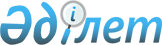 О внесении изменений в решение Алгинского районного маслихата от 29 декабря 2021 года № 127 "Об утверждении бюджета Карагашского сельского округа на 2022-2024 годы"Решение Алгинского районного маслихата Актюбинской области от 3 октября 2022 года № 205
      РЕШИЛ:
      1. Внести в решение Алгинского районного маслихата "Об утверждении бюджета Карагашского сельского округа на 2022-2024 годы" от 29 декабря 2021 года № 127 следующие изменения:
      пункт 1 изложить в новой редакции:
      "1. Утвердить бюджет Карагашского сельского округа на 2022-2024 годы согласно приложению 1, 2 и 3 соответственно, в том числе на 2022 год в следующих объемах:
      1) доходы – 271 196,3 тысяч тенге:
      налоговые поступления – 1 980 тысяч тенге;
      неналоговые поступление – 56 тысяч тенге;
      поступления от продажи основного капитала - 875 тысяч тенге;
      поступления трансфертов – 268 285,3 тысяч тенге;
      2) затраты – 271 754,6 тысяч тенге;
      3) чистое бюджетное кредитование – 0 тенге;
      бюджетные кредиты – 0 тенге;
      погашение бюджетных кредитов – 0 тенге;
      4) сальдо по операциям с финансовыми активами – 0 тенге:
      приобретение финансовых активов – 0 тенге;
      поступления от продажи финансовых активов государства – 0 тенге;
      5) дефицит (профицит) бюджета – - 558,3 тысяч тенге;
      6) финансирование дефицита (использование профицита) бюджета – 558,3 тысяч тенге:
      поступление займов – 0 тенге;
      погашение займов – 0 тенге;
      используемые остатки бюджетных средств – 558,3 тысяч тенге.";
      приложение 1 к указанному решению изложить в новой редакции согласно приложению к настоящему решению.
      2. Настоящее решение вводится в действие с 1 января 2022 года. Бюджет Карагашского сельского округа на 2022 год
					© 2012. РГП на ПХВ «Институт законодательства и правовой информации Республики Казахстан» Министерства юстиции Республики Казахстан
				
      Секретарь Алгинского районного маслихата 

М. Тулеуов
Приложение к решению Алгинского районного маслихата от 3 октября 2022 года № 205Приложение 1 к решению Алгинского районного маслихата от 29 декабря 2021 года № 127
Категория
Категория
Категория
Категория
Сумма (тысяч тенге)
Класс
Класс
Класс
Сумма (тысяч тенге)
Подкласс
Подкласс
Сумма (тысяч тенге)
Наименование
Сумма (тысяч тенге)
1
2
3
4
5
I. Доходы
271 196,3
1
Налоговые поступления
1 980
01
Подоходный налог
100
2
Индивидуальный подоходный налог
100
04
Налоги на собственность
1 580
1
Налоги на имущество
80
3
Земельный налог
0
4
Налог на транспортные средства
1 500
5
Единый земельный налог
0
05
Внутренние налоги на товары, работы и услуги
300
3
Поступления за использование природных и других ресурсов
300
2
Неналоговые поступления
56
01
Доходы от государственной собственности
56
5
Доходы от аренды имущества, находящегося в государственной собственности
56
3
Поступления от продажи основного капитала
875
03
Продажа земли и нематериальных активов
875
1
Продажа земли
375
2
Продажа нематериальных активов
500
4
Поступления трансфертов
268 285,3
02
Трансферты из вышестоящих органов государственного управления
268 285,3
3
Трансферты из районного (города областного значения) бюджета
268 285,3
Функциональная группа
Функциональная группа
Функциональная группа
Функциональная группа
Функциональная группа
Сумма (тысяч тенге)
Функциональная подгруппа
Функциональная подгруппа
Функциональная подгруппа
Функциональная подгруппа
Сумма (тысяч тенге)
Администратор бюджетных программ
Администратор бюджетных программ
Администратор бюджетных программ
Сумма (тысяч тенге)
Программа
Программа
Сумма (тысяч тенге)
Наименование
Сумма (тысяч тенге)
1
2
3
4
5
6
II. Затраты
271 754,6
01
Государственные услуги общего характера
29 337,4
1
Представительные, исполнительные и другие органы, выполняющие общие функции государственного управления
29 337,4
124
Аппарат акима города районного значения, села, поселка, сельского округа
29 337,4
001
Услуги по обеспечению деятельности акима города районного значения, села, поселка, сельского округа
28 837,4
07
Жилищно-коммунальное хозяйство
19 414,3
3
Благоустройство населенных пунктов
19 414,3
124
Аппарат акима города районного значения, села, поселка, сельского округа
19 414,3
008
Освещение улиц в населенных пунктов
1 809
009
Обеспечение санитарии населенных пунктов
1 883
011
Благоустройство и озеленение населенных пунктов
15 722,3
12
Транспорт и коммуникации
4 087
1
Автомобильный транспорт
4 087
124
Аппарат акима города районного значения, села, поселка, сельского округа
4 087
013
Обеспечение функционирования автомобильных дорог в городах районного значения, селах, поселках, сельских округах
1 500
045
Капитальный и средний ремонт автомобильных дорог в городах районного значения, селах, поселках, сельских округах
2 587
13
Прочие
219 415
9
Прочие
219 415
124
Аппарат акима города районного значения, села, поселка, сельского округа
219 415
057
Реализация мероприятий по социальной и инженерной инфраструктуре в сельских населенных пунктах в рамках проекта "Ауыл-Ел бесігі"
219 415
15
Трансферты
0,9
1
Трансферты
0,9
124
Аппарат акима города районного значения, села, поселка, сельского округа
0,9
048
Возврат неиспользованных (недоиспользованных) целевых трансфертов
0,9
III.Чистое бюджетное кредитование
0
Бюджетные кредиты
0
Категория
Категория
Категория
Категория
Сумма (тысяч тенге)
Класс
Класс
Класс
Сумма (тысяч тенге)
Подкласс
Подкласс
Сумма (тысяч тенге)
Наименование
Сумма (тысяч тенге)
1
2
3
4
5
5
Погашение бюджетных кредитов
0
01
Погашение бюджетных кредитов
0
1
Погашение бюджетных кредитов, выданных из государственного бюджета
0
Функциональная группа
Функциональная группа
Функциональная группа
Функциональная группа
Функциональная группа
Сумма (тысяч тенге)
Функциональная подгруппа
Функциональная подгруппа
Функциональная подгруппа
Функциональная подгруппа
Сумма (тысяч тенге)
Администратор бюджетных программ
Администратор бюджетных программ
Администратор бюджетных программ
Сумма (тысяч тенге)
Программа
Программа
Сумма (тысяч тенге)
Наименование
Сумма (тысяч тенге)
1
2
3
4
5
6
IV. Сальдо по операциям с финансовыми активами
0
Приобретение финансовых активов
0
V. Дефицит (профицит) бюджета
-558,3
VI. Финансирование дефицита (использование профицита) бюджета
558,3
Категория
Категория
Категория
Категория
Сумма (тысяч тенге)
Класс
Класс
Класс
Сумма (тысяч тенге)
Подкласс
Подкласс
Сумма (тысяч тенге)
Наименование
Сумма (тысяч тенге)
1
2
3
4
5
7
Поступления займов
0
01
Внутренние государственные займы
0
2
Договоры займа
0
Функциональная группа
Функциональная группа
Функциональная группа
Функциональная группа
Функциональная группа
Сумма (тысяч тенге)
Функциональная подгруппа
Функциональная подгруппа
Функциональная подгруппа
Функциональная подгруппа
Сумма (тысяч тенге)
Администратор бюджетных программ
Администратор бюджетных программ
Администратор бюджетных программ
Сумма (тысяч тенге)
Программа
Программа
Сумма (тысяч тенге)
Наименование
Сумма (тысяч тенге)
1
2
3
4
5
6
16
Погашение займов
0
1
Погашение займов
0
Категория
Категория
Категория
Категория
Сумма (тысяч тенге)
Класс
Класс
Класс
Сумма (тысяч тенге)
Подкласс
Подкласс
Сумма (тысяч тенге)
Наименование
Сумма (тысяч тенге)
1
2
3
4
5
8
Используемые остатки бюджетных средств
558,3
01
Остатки бюджетных средств
558,3
1
Свободные остатки бюджетных средств
558,3